Bulletin InformationDate Excavation was completed25/04/2017Confirm excavation completion date25/04/2017Year2017CountyKildareAuthorDavid BayleyAuthor’s AddressDavid Bayley, IAC Ltd, Unit G1 Network Enterprise Park, Kilcoole, Co. WicklowSite NoAutomatically generated by websiteSite NameOsberstown 7Site TypeCharcoal production pits, stakeholes, pits, hearth, boundary ditch, and furrowsITM Coordinates688033/722880Latitude & LongitudeConverted once submitted to websiteSites & Monuments Record No.n/aExcavation License No.E004852Description Stage (iii) archaeological excavation at Osberstown 7 (Registration No.: E004852, Ministerial Direction No.: A073), in advance of the M7 Naas–Newbridge Bypass Upgrade and the M7 Osberstown Interchange and R407 Sallins Bypass Scheme, Co. Kildare. The site was discovered during Stage (i) archaeological testing and was assessed during Stage (ii) Pre-Excavation Services undertaken by Irish Archaeological Consultancy (IAC) Ltd.Three cuttings were opened in total at Osberstown 7. Six charcoal pits, an isolated pit and a cluster of three pits and five stakeholes were identified in Cutting 1. A hearth feature was excavated in Cutting 2 which was cut by a large pit containing a partial sheep skeleton. Cutting 3 contained a single pit which may be the remains of another charcoal production pit. Fourteen furrows were identified in total across the three cuttings running on the same alignment. A linear boundary ditch was also uncovered running across Cuttings 1 and 3.Image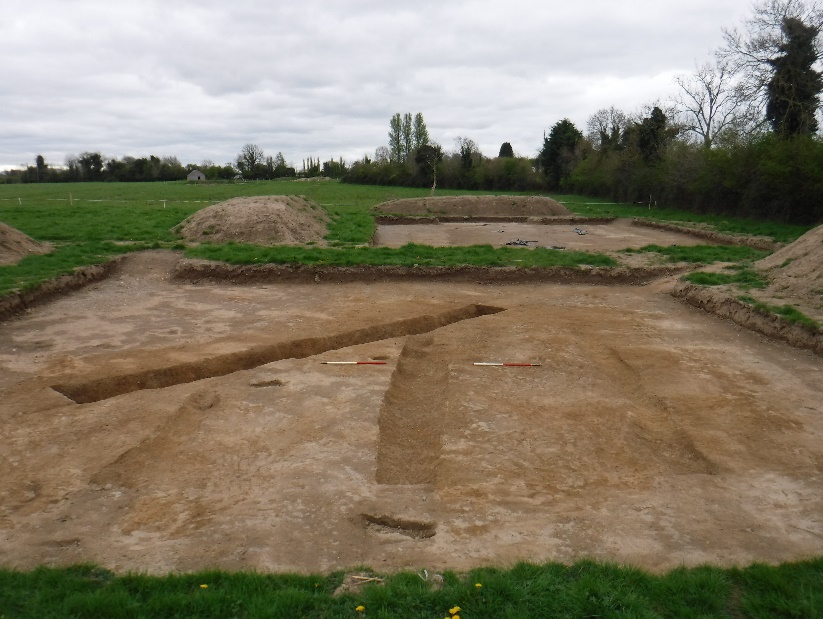 Cutting 3, post-excavation, facing south.